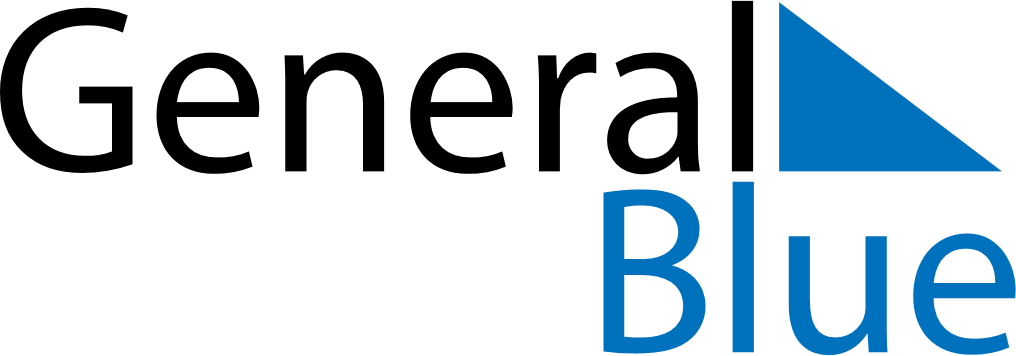 March 2024March 2024March 2024LesothoLesothoMondayTuesdayWednesdayThursdayFridaySaturdaySunday1234567891011121314151617Moshoeshoe Day1819202122232425262728293031Good Friday